Publicado en Madrid el 20/05/2024 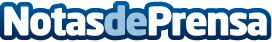 Franquicias Que Crecen liderará la apertura de 10 nuevos locales de Telelavo en el primer añoTelelavo se alía con Franquicias Que Crecen para crecer en España. La enseña de lavanderías cuenta con más de 25 franquicias operativas y más de 50.000 clientesDatos de contacto:Franquicias Que CrecenFQC634636438Nota de prensa publicada en: https://www.notasdeprensa.es/franquicias-que-crecen-liderara-la-apertura-de Categorias: Nacional Franquicias Madrid Servicios Técnicos Otros Servicios http://www.notasdeprensa.es